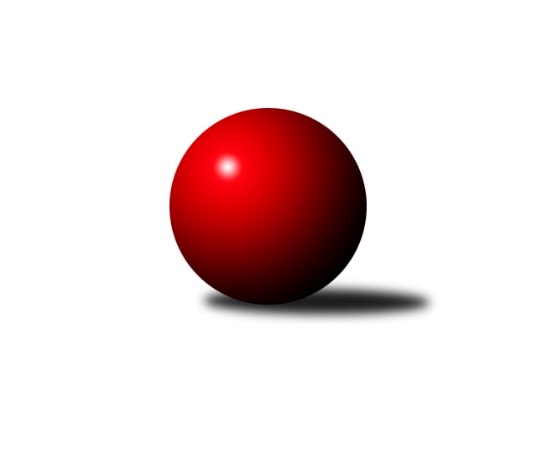 Č.4Ročník 2013/2014	12.10.2013Nejlepšího výkonu v tomto kole: 3305 dosáhlo družstvo: TJ Sokol Husovice1. KLZ 2013/2014Výsledky 4. kolaSouhrnný přehled výsledků:TJ Sokol Duchcov	- KK Konstruktiva Praha 	5:3	3227:3141	14.0:10.0	12.10.KK Zábřeh	- SKK  Náchod	5:3	3227:3174	14.0:10.0	12.10.TJ Sokol Husovice	- TJ Nový Jičín ˝A˝	6:2	3305:3216	13.5:10.5	12.10.TJ Valašské Meziříčí	- KK Slavia Praha	2:6	3202:3249	9.5:14.5	12.10.KC Zlín	- Sokol Spořice	7:1	3090:2973	16.0:8.0	12.10.TJ Spartak Přerov	- KK Blansko 	3:5	3230:3237	13.0:11.0	12.10.Tabulka družstev:	1.	KK Slavia Praha	4	4	0	0	26.0 : 6.0 	59.0 : 37.0 	 3219	8	2.	KK Zábřeh	4	3	0	1	19.0 : 13.0 	51.5 : 44.5 	 3247	6	3.	TJ Valašské Meziříčí	4	3	0	1	19.0 : 13.0 	50.5 : 45.5 	 3278	6	4.	TJ Sokol Duchcov	4	2	1	1	16.0 : 16.0 	47.5 : 48.5 	 3182	5	5.	SKK  Náchod	4	2	0	2	19.0 : 13.0 	50.0 : 46.0 	 3246	4	6.	TJ Spartak Přerov	4	2	0	2	17.0 : 15.0 	54.0 : 42.0 	 3158	4	7.	KC Zlín	4	2	0	2	16.0 : 16.0 	49.5 : 46.5 	 3178	4	8.	KK Blansko	4	2	0	2	16.0 : 16.0 	44.5 : 51.5 	 3264	4	9.	KK Konstruktiva Praha	4	1	1	2	14.0 : 18.0 	47.0 : 49.0 	 3141	3	10.	TJ Sokol Husovice	4	1	1	2	14.0 : 18.0 	45.5 : 50.5 	 3132	3	11.	Sokol Spořice	4	0	1	3	9.0 : 23.0 	37.5 : 58.5 	 3003	1	12.	TJ Nový Jičín ˝A˝	4	0	0	4	7.0 : 25.0 	39.5 : 56.5 	 3200	0Podrobné výsledky kola:	 TJ Sokol Duchcov	3227	5:3	3141	KK Konstruktiva Praha 	Olga Bučková	138 	 145 	 148 	164	595 	 3:1 	 554 	 148	139 	 111	156	Martina Čapková	Magdalena Holecová	138 	 122 	 126 	137	523 	 1.5:2.5 	 527 	 118	140 	 132	137	Hana Viewegová	Markéta Hofmanová	126 	 137 	 134 	149	546 	 4:0 	 472 	 121	99 	 124	128	Kateřina Kohoutová	Adéla Kolaříková	142 	 139 	 117 	131	529 	 3:1 	 525 	 135	135 	 126	129	Marie Chlumská	Růžena Svobodová	129 	 115 	 146 	110	500 	 1:3 	 508 	 134	127 	 129	118	Petra Najmanová	Simona Koutníková	138 	 115 	 137 	144	534 	 1.5:2.5 	 555 	 142	136 	 137	140	Veronika Petrovrozhodčí: Nejlepší výkon utkání: 595 - Olga Bučková	 KK Zábřeh	3227	5:3	3174	SKK  Náchod	Dana Wiedermannová	131 	 119 	 135 	141	526 	 1:3 	 534 	 139	133 	 152	110	Dana Adamů	Lenka Kubová	138 	 118 	 150 	132	538 	 4:0 	 471 	 120	116 	 119	116	Michaela Divišová	Pavlína Keprtová	137 	 139 	 124 	159	559 	 1:3 	 577 	 140	157 	 149	131	Šárka Majerová	Romana Švubová	140 	 127 	 124 	134	525 	 3:1 	 532 	 135	126 	 141	130	Lucie Moravcová	Jitka Killarová	151 	 145 	 134 	151	581 	 4:0 	 533 	 132	136 	 124	141	Petra Vlčková	Olga Ollingerová	122 	 127 	 118 	131	498 	 1:3 	 527 	 133	123 	 139	132	Michaela Kučerovározhodčí: Nejlepší výkon utkání: 581 - Jitka Killarová	 TJ Sokol Husovice	3305	6:2	3216	TJ Nový Jičín ˝A˝	Markéta Gabrhelová	124 	 134 	 129 	140	527 	 1:3 	 570 	 138	161 	 134	137	Martina Hrdinová	Renata Konečná	134 	 139 	 136 	158	567 	 3:1 	 522 	 140	128 	 122	132	Marie Kolářová	Lucie Kelpenčevová	147 	 143 	 139 	130	559 	 4:0 	 498 	 141	135 	 118	104	Michaela Nožičková	Lenka Hanušová	149 	 134 	 134 	130	547 	 1.5:2.5 	 570 	 138	150 	 152	130	Dana Viková	Pavlína Procházková	154 	 141 	 147 	116	558 	 2:2 	 536 	 126	127 	 149	134	Petra Abelová	Zuzana Kolaříková	132 	 155 	 133 	127	547 	 2:2 	 520 	 116	127 	 141	136	Nela Pristandovározhodčí: Nejlepšího výkonu v tomto utkání: 570 kuželek dosáhli: Martina Hrdinová, Dana Viková	 TJ Valašské Meziříčí	3202	2:6	3249	KK Slavia Praha	Barbora Vaštáková	129 	 122 	 131 	111	493 	 1:3 	 546 	 152	137 	 123	134	Jana Račková	Vendula Šebková	142 	 130 	 139 	149	560 	 2:2 	 563 	 153	137 	 137	136	Naděžda Dobešová	Klára Zubajová	121 	 138 	 131 	138	528 	 2:2 	 516 	 131	140 	 112	133	Šárka Marková	Natálie Topičová	141 	 127 	 118 	131	517 	 1:3 	 545 	 151	140 	 111	143	Blanka Mizerová	Alena Kantnerová	131 	 139 	 127 	159	556 	 1.5:2.5 	 576 	 158	139 	 137	142	Vlasta Kohoutová	Markéta Jandíková	165 	 138 	 116 	129	548 	 2:2 	 503 	 127	128 	 117	131	Růžena Smrčkovározhodčí: Nejlepší výkon utkání: 576 - Vlasta Kohoutová	 KC Zlín	3090	7:1	2973	Sokol Spořice	Barbora Divílková st.	134 	 127 	 139 	108	508 	 4:0 	 483 	 123	126 	 127	107	Martina Kuželová	Ivana Pitronová	148 	 121 	 111 	141	521 	 2:2 	 515 	 128	130 	 118	139	Jitka Jindrová	Martina Zimáková	145 	 109 	 116 	130	500 	 2:2 	 478 	 120	112 	 122	124	Jiřina Kařízková	Lenka Menšíková	120 	 138 	 111 	122	491 	 1:3 	 512 	 134	126 	 123	129	Lucie Tauerová	Šárka Nováková	134 	 134 	 140 	133	541 	 3:1 	 522 	 129	143 	 122	128	Ivana Březinová	Bohdana Jankových	137 	 124 	 135 	133	529 	 4:0 	 463 	 114	109 	 122	118	Miriam Nocarovározhodčí: Nejlepší výkon utkání: 541 - Šárka Nováková	 TJ Spartak Přerov	3230	3:5	3237	KK Blansko 	Michaela Sedláčková	128 	 129 	 133 	157	547 	 1:3 	 558 	 141	137 	 144	136	Lucie Nevřivová	Gabriela Helisová	120 	 131 	 129 	116	496 	 1:3 	 545 	 143	124 	 136	142	Dana Musilová	Martina Janyšková	126 	 147 	 141 	114	528 	 3:1 	 542 	 123	142 	 138	139	Soňa Daňková	Jana Holubová	130 	 134 	 143 	141	548 	 3:1 	 513 	 119	135 	 125	134	Zdeňka Ševčíková	Kristýna Strouhalová	140 	 124 	 150 	119	533 	 1:3 	 530 	 155	133 	 119	123	Lenka Kalová st.	Kateřina Fajdeková	138 	 149 	 142 	149	578 	 4:0 	 549 	 128	137 	 141	143	Zuzana Musilovározhodčí: Nejlepší výkon utkání: 578 - Kateřina FajdekováPořadí jednotlivců:	jméno hráče	družstvo	celkem	plné	dorážka	chyby	poměr kuž.	Maximum	1.	Lucie Moravcová 	SKK  Náchod	566.75	368.0	198.8	2.8	4/4	(597)	2.	Markéta Hofmanová 	TJ Sokol Duchcov	565.50	374.7	190.8	2.7	3/3	(605)	3.	Lucie Nevřivová 	KK Blansko 	565.00	366.7	198.3	2.3	3/3	(591)	4.	Bohdana Jankových 	KC Zlín	564.67	368.8	195.8	2.8	3/3	(602)	5.	Naděžda Dobešová 	KK Slavia Praha	563.67	375.3	188.3	2.3	3/3	(593)	6.	Lenka Horňáková 	KK Zábřeh	563.50	367.5	196.0	6.5	2/3	(577)	7.	Olga Bučková 	TJ Sokol Duchcov	562.00	371.2	190.8	2.2	3/3	(595)	8.	Martina Hrdinová 	TJ Nový Jičín ˝A˝	561.00	359.8	201.2	2.2	3/3	(570)	9.	Natálie Topičová 	TJ Valašské Meziříčí	560.00	373.7	186.3	2.2	2/2	(589)	10.	Alena Kantnerová 	TJ Valašské Meziříčí	558.17	370.0	188.2	1.7	2/2	(579)	11.	Vendula Šebková 	TJ Valašské Meziříčí	558.17	371.0	187.2	1.3	2/2	(574)	12.	Jitka Killarová 	KK Zábřeh	558.00	374.3	183.8	2.8	2/3	(581)	13.	Klára Zubajová 	TJ Valašské Meziříčí	556.33	360.5	195.8	5.2	2/2	(594)	14.	Lenka Kubová 	KK Zábřeh	554.00	378.7	175.3	5.7	3/3	(575)	15.	Michaela Kučerová 	SKK  Náchod	552.75	371.5	181.3	2.3	4/4	(568)	16.	Šárka Majerová 	SKK  Náchod	552.50	364.8	187.8	4.0	4/4	(577)	17.	Vlasta Kohoutová 	KK Slavia Praha	550.67	365.7	185.0	3.0	3/3	(576)	18.	Lenka Kalová  st.	KK Blansko 	550.00	364.3	185.7	2.7	3/3	(608)	19.	Nikol Plačková 	TJ Sokol Duchcov	549.67	371.7	178.0	6.7	3/3	(571)	20.	Monika Smutná 	TJ Sokol Husovice	547.75	361.0	186.8	5.0	2/2	(567)	21.	Pavlína Procházková 	TJ Sokol Husovice	546.50	361.5	185.0	4.5	2/2	(558)	22.	Zdeňka Ševčíková 	KK Blansko 	546.17	358.7	187.5	2.2	3/3	(578)	23.	Soňa Daňková 	KK Blansko 	543.83	364.8	179.0	5.8	3/3	(561)	24.	Simona Koutníková 	TJ Sokol Duchcov	543.33	364.0	179.3	4.3	3/3	(573)	25.	Barbora Divílková  st.	KC Zlín	541.67	357.2	184.5	5.0	3/3	(563)	26.	Šárka Nováková 	KC Zlín	541.17	370.7	170.5	8.2	3/3	(551)	27.	Dana Adamů 	SKK  Náchod	540.50	355.9	184.6	3.6	4/4	(563)	28.	Kamila Katzerová 	TJ Spartak Přerov	540.00	348.5	191.5	4.0	2/3	(570)	29.	Olga Ollingerová 	KK Zábřeh	539.50	356.5	183.0	4.5	3/3	(566)	30.	Veronika Petrov 	KK Konstruktiva Praha 	538.25	359.5	178.8	2.8	4/4	(567)	31.	Vladimíra Šťastná 	KK Slavia Praha	538.00	360.0	178.0	3.5	2/3	(565)	32.	Petra Abelová 	TJ Nový Jičín ˝A˝	537.50	368.0	169.5	3.5	2/3	(539)	33.	Blanka Mizerová 	KK Slavia Praha	535.50	351.5	184.0	4.0	2/3	(545)	34.	Dana Wiedermannová 	KK Zábřeh	535.00	353.0	182.0	3.3	2/3	(544)	35.	Helena Gruszková 	KK Slavia Praha	535.00	363.0	172.0	3.5	2/3	(551)	36.	Ivana Pitronová 	KC Zlín	535.00	364.3	170.7	4.0	3/3	(544)	37.	Romana Švubová 	KK Zábřeh	534.33	353.5	180.8	3.3	3/3	(556)	38.	Renata Rybářová 	Sokol Spořice	533.00	358.8	174.3	2.3	2/3	(540)	39.	Dana Musilová 	KK Blansko 	533.00	360.5	172.5	7.5	2/3	(545)	40.	Zuzana Musilová 	KK Blansko 	532.00	353.3	178.7	4.7	3/3	(549)	41.	Hana Viewegová 	KK Konstruktiva Praha 	532.00	368.3	163.8	7.8	4/4	(540)	42.	Jana Račková 	KK Slavia Praha	531.67	352.0	179.7	1.7	3/3	(546)	43.	Šárka Marková 	KK Slavia Praha	531.67	363.3	168.3	6.3	3/3	(554)	44.	Petra Vlčková 	SKK  Náchod	531.50	361.5	170.0	4.3	4/4	(536)	45.	Michaela Sedláčková 	TJ Spartak Přerov	531.33	362.2	169.2	5.5	3/3	(547)	46.	Michaela Nožičková 	TJ Nový Jičín ˝A˝	530.00	360.7	169.3	6.0	3/3	(556)	47.	Kristýna Strouhalová 	TJ Spartak Přerov	529.67	352.3	177.3	3.7	3/3	(585)	48.	Gabriela Helisová 	TJ Spartak Přerov	529.50	355.8	173.8	6.0	2/3	(586)	49.	Kateřina Fajdeková 	TJ Spartak Přerov	528.33	359.0	169.3	5.3	3/3	(578)	50.	Martina Janyšková 	TJ Spartak Přerov	528.00	352.0	176.0	5.0	3/3	(545)	51.	Marie Chlumská 	KK Konstruktiva Praha 	527.00	358.8	168.3	6.3	4/4	(557)	52.	Dana Viková 	TJ Nový Jičín ˝A˝	527.00	359.5	167.5	7.2	3/3	(570)	53.	Jana Holubová 	TJ Spartak Přerov	524.67	358.3	166.3	3.2	3/3	(548)	54.	Martina Čapková 	KK Konstruktiva Praha 	524.33	345.0	179.3	5.7	3/4	(554)	55.	Pavlína Keprtová 	KK Zábřeh	523.67	353.2	170.5	1.7	3/3	(559)	56.	Petra Najmanová 	KK Konstruktiva Praha 	522.00	368.3	153.7	7.7	3/4	(534)	57.	Zuzana Kolaříková 	TJ Sokol Husovice	521.50	354.7	166.8	5.7	2/2	(550)	58.	Eva Kopřivová 	KK Konstruktiva Praha 	520.33	350.0	170.3	6.3	3/4	(549)	59.	Veronika Štáblová 	TJ Sokol Husovice	520.25	363.5	156.8	7.0	2/2	(535)	60.	Martina Zimáková 	TJ Valašské Meziříčí	520.00	349.8	170.2	4.8	3/2	(544)	61.	Nela Pristandová 	TJ Nový Jičín ˝A˝	517.83	359.8	158.0	6.2	3/3	(536)	62.	Adéla Kolaříková 	TJ Sokol Duchcov	517.00	353.3	163.8	4.5	2/3	(529)	63.	Marie Kolářová 	TJ Nový Jičín ˝A˝	517.00	355.5	161.5	4.3	3/3	(550)	64.	Jitka Jindrová 	Sokol Spořice	515.00	358.5	156.5	8.5	2/3	(515)	65.	Lucie Tauerová 	Sokol Spořice	512.50	340.8	171.7	3.2	3/3	(539)	66.	Růžena Smrčková 	KK Slavia Praha	506.00	339.0	167.0	2.0	2/3	(509)	67.	Hana Kubáčková 	KC Zlín	503.33	351.3	152.0	8.7	3/3	(518)	68.	Lucie Kelpenčevová 	TJ Sokol Husovice	500.25	338.8	161.5	8.3	2/2	(559)	69.	Ivana Březinová 	Sokol Spořice	497.00	341.2	155.8	7.2	3/3	(522)	70.	Kateřina Kohoutová 	KK Konstruktiva Praha 	491.33	348.3	143.0	7.3	3/4	(527)	71.	Miriam Nocarová 	Sokol Spořice	489.83	341.2	148.7	9.0	3/3	(511)	72.	Martina Kuželová 	Sokol Spořice	486.50	342.3	144.2	9.7	3/3	(491)	73.	Lenka Menšíková 	KC Zlín	484.00	338.0	146.0	7.3	2/3	(491)	74.	Růžena Svobodová 	TJ Sokol Duchcov	471.50	338.0	133.5	11.5	2/3	(500)		Lenka Hrdinová 	TJ Nový Jičín ˝A˝	594.50	372.5	222.0	2.0	1/3	(596)		Renata Konečná 	TJ Sokol Husovice	567.00	370.0	197.0	5.0	1/2	(567)		Soňa Lahodová 	KK Blansko 	550.50	366.0	184.5	5.0	1/3	(551)		Markéta Gabrhelová 	TJ Sokol Husovice	548.00	355.3	192.7	2.0	1/2	(559)		Lenka Hanušová 	TJ Sokol Husovice	547.00	371.0	176.0	10.0	1/2	(547)		Markéta Jandíková 	TJ Valašské Meziříčí	542.00	368.3	173.7	2.7	1/2	(548)		Eliška Kubáčková 	KC Zlín	532.00	356.0	176.0	5.0	1/3	(532)		Magdalena Holecová 	TJ Sokol Duchcov	523.00	357.0	166.0	6.0	1/3	(523)		Kristýna Štreichová 	TJ Valašské Meziříčí	504.00	350.0	154.0	6.0	1/2	(504)		Michaela Divišová 	SKK  Náchod	496.50	349.5	147.0	7.0	2/4	(522)		Lenka Chalupová 	TJ Sokol Duchcov	494.00	351.0	143.0	6.0	1/3	(494)		Barbora Vaštáková 	TJ Valašské Meziříčí	493.00	346.0	147.0	7.0	1/2	(493)		Jiřina Kařízková 	Sokol Spořice	478.00	334.0	144.0	9.0	1/3	(478)		Eva Jelínková 	Sokol Spořice	478.00	335.5	142.5	6.5	1/3	(485)Sportovně technické informace:Starty náhradníků:registrační číslo	jméno a příjmení 	datum startu 	družstvo	číslo startu
Hráči dopsaní na soupisku:registrační číslo	jméno a příjmení 	datum startu 	družstvo	Program dalšího kola:5. kolo19.10.2013	so	10:00	TJ Nový Jičín ˝A˝ - TJ Valašské Meziříčí	19.10.2013	so	10:00	Sokol Spořice - TJ Sokol Husovice	19.10.2013	so	10:00	KK Blansko  - KC Zlín	19.10.2013	so	11:00	SKK  Náchod - TJ Spartak Přerov	19.10.2013	so	13:30	KK Slavia Praha - TJ Sokol Duchcov	19.10.2013	so	13:30	KK Konstruktiva Praha  - KK Zábřeh	Nejlepší šestka kola - absolutněNejlepší šestka kola - absolutněNejlepší šestka kola - absolutněNejlepší šestka kola - absolutněNejlepší šestka kola - dle průměru kuželenNejlepší šestka kola - dle průměru kuželenNejlepší šestka kola - dle průměru kuželenNejlepší šestka kola - dle průměru kuželenNejlepší šestka kola - dle průměru kuželenPočetJménoNázev týmuVýkonPočetJménoNázev týmuPrůměr (%)Výkon2xOlga BučkováDuchcov 5952xOlga BučkováDuchcov 110.035951xJitka KillarováZábřeh5811xJitka KillarováZábřeh109.615811xKateřina FajdekováPřerov5781xŠárka MajerováSKK  Náchod108.855771xŠárka MajerováSKK  Náchod5771xMartina HrdinováNový Jičín A106.965701xVlasta KohoutováSlavia5761xDana VikováNový Jičín A106.965701xMartina HrdinováNový Jičín A5701xŠárka NovákováZlín106.46541